3.06.20ВремяМероприятие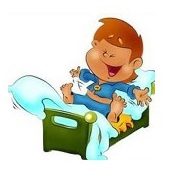 9.00-9.10Подъем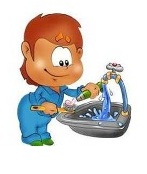 9.10-9.20Личная гигиена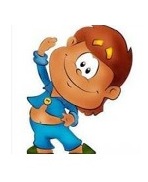 9.20-9.30Утренняя зарядкаhttps://salda.ws/video.php?id=Y-h7WvX65bE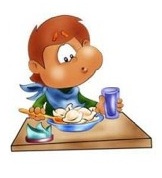 9.30-10.00Завтрак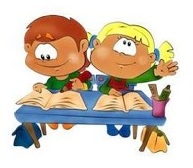 10.00-10.50Поделки из природных материалов своими рукамиюhttp://nacrestike.ru/master-klassy-po-rukodeliyu/raznye-vidy-rukodeliya/podelki-iz-prirodnyh-materialov-svoimi-rukami Просмотреть  материал.Выбрать тему работы.Подготовить материал для поделок.Выполнить работуФотоотчет работы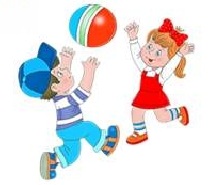 10.50-11.00Динамическая паузаhttps://www.youtube.com/watch?v=j72J9C3sGjg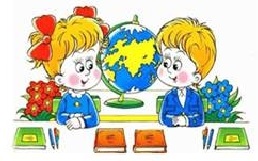 11.00-11.50Интересные и полезные телепередачи о путешествиях.https://touristam.com/peredachi-pro-puteshestviya-po-miru.htmlЗапиши 3 любимых передачиФотоотчет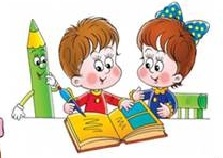 11.50-12.00Отчет о проделанной работе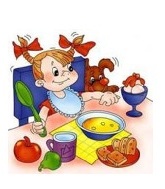 12.00-12.30Обед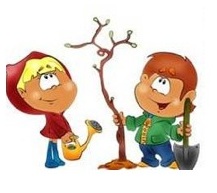 12.30-13.30Online-активности